TRANSGENICS: AN OVERVIEWVismaya V1, Devasurya M1, Priya R2, Mahalakshmi Sundarapandian1*1Division of Biotechnology, School of Life Sciences (Ooty Campus), JSS Academy of Higher Education and Research, The Nilgiris, Tamil Nadu, India2School of Agricultural Sciences, Amrita Vidya Vishwapeetham, Coimbatore, Tamil Nadu, IndiaABSTRACTTransgenics, also known as genetic engineering or modification, is a field of biotechnology that involves manipulating the genetic material of an organism to introduce desired traits from another organism. This process commonly involves transferring genes between species that would not typically allow for genetic exchange.Transgenic organisms, commonly referred to as genetically modified organisms (GMOs), are living beings that have undergone deliberate genetic alteration through artificial means that cannot be achieved through traditional breeding methods. These modified organisms have a wide range of applications, including utilization in the fields of agriculture, medicine, and research.It's important to acknowledge that the field of transgenics has progressed significantly, and newer methods like CRISPR-Cas9 now enable more precise and effective gene editing. As a result, genetic modifications can be focused on without the need to introduce genes from other species. It's crucial to differentiate between transgenics and gene editing when discussing genetic manipulation. Scientists are continuously exploring novel techniques, enhancing existing ones, and contemplating the ethical, social, and regulatory consequences of their research.INTRODUCTIONBiotechnology is the field of life science, where we use biology and technology together to make useful products, for the benefit of humanity. Two code techniques give rise to modern technologies: Genetic engineering Bioprocess engineering. Genetic engineering involves altering an organism's genome/DNA to create transgenic organisms. Gene therapy is a major accomplishment in this field.Organisms like plants, animals, bacteria, and viruses that have undergone genetic modification for human benefit are called genetically modified organisms (GMOs). The process of genetic engineering (GE) uses techniques such as creating recombinant DNA, gene cloning, and gene transfer to overcome limitations and introduce desirable genes into the target organism. This allows for the isolation of a specific set of desirable genes that can be introduced into the organism.In agriculture, transgenic crops are modified to resist pests, diseases, and improve nutritional value. For instance, crops can be altered to produce their own pesticides or tolerate herbicides, reducing the necessity for chemical treatments.In the field of medicine, transgenics are used to create pharmaceuticals like insulin or growth hormones. This is done by introducing genes into organisms such as animals or bacteria, which then produce these substances in large quantities. Moreover, transgenic animals can be utilized as models for studying human diseases or testing new treatments.TRANSGENICSTransgenics refer to organisms that have undergone genetic modifications through techniques like rDNA technology. These modifications involve adding or deleting genes from the DNA to alter it. However, if DNA is transferred to an organism that isn't its own, it cannot reproduce in the offspring cell unless it integrates with the host DNA, which has its unique DNA sequence.GMOs have already entered the food chain in most parts of the world. Many microorganisms have been modified to increase the production of proteins, amino acids, and commercial chemicals (R Peter et al, 2011).Scientific advancements in genetic engineering have been made possible through the use of CRISPR-Cas9 technology. This revolutionary technology enables scientists to accurately modify particular genes. Unlike conventional transgenics which require introducing genes from other species, CRISPR-Cas9 facilitates genetic modifications without the need to incorporate genes from unrelated organisms. Consequently, a clear distinction has emerged between traditional transgenics and gene editing.HISTORYThe expression "genetic engineering" was first used in the 1970s to describe the new area of recombinant DNA (rDNA) technology and other related practices. Nowadays, rDNA technology has grown to include various approaches, such as cloning DNA fragments or even whole genomes that can be moved between cells.Paul Berg, an American biochemist and professor, is known as the "Father of Genetic Engineering." In 1972, he utilized restriction enzymes and DNA ligases to produce the initial recombinant DNA molecules (Jackson DA, 1972). The first rDNA, however, was constructed by Stanley Cohen and Herbert Boyerin in the same year. They extracted a piece of DNA from the plasmid (vector-carrier) that carried the antibiotic-resistant gene in the bacteria Salmonella typhimurium and combined it with the plasmid of E. coli.The first successful production of transgenic mammals by the microinjection of genetically engineered constructs into the pronucleus of a mouse zygote was carried out over 20 years ago (R E Hammer et al, 1985). The first genetically modified mouse was created in 1974 by Rudolf Jaenisch, and the first plant was produced in 1983. The first commercially grown genetically modified (GM) food crop was a tomato created by Calgene called the FlavrSavr (J Mojca et al, 2011).Since the early 1990s, attempts have been made to produce transgenic animals that synthesize a variety of human proteins. Today, these proteins are produced in other expression systems (bacteria, yeast, mammalian cells) (A. V. Deykin et al, 2013).Plant transformation was first described in tobacco in 1984 (De Block et al., 1984; Horsch et al., 1984; Paszkowski et al., 1984).  Since that time, rapid developments have resulted in the genetic modification of many plant species.Gene editing techniques like CRISPR-Cas9 have a wide range of applications in various fields. In agriculture, gene-edited crops can be designed to exhibit specific traits, such as improved nutritional content or reduced susceptibility to diseases, through precise modifications to their existing genetic makeup. In medicine, they hold promise for treating genetic diseases by correcting faulty genes directly within a patient’s body. METHODOLOGYTransgenics involves introducing foreign genes into an organism’s genome to confer specific traits or characteristics. Specific tools used in rDNA technology are: Restriction enzymes, which are responsible for restricting the growth, i.e., they cut the strands of DNA. Polymerase enzyme, which is used during replication which ultimately results in the production of multiple copies of DNA, and results in gene cloning. Ligase which is responsible for joining/linking two segments of DNA that have complementary ends. Vectors/plasmids that are used to transfer the piece of DNA; and finally,The host cells. The key steps involved in creating a genetically modified organism (Fig 1) include the identification of DNA with desirable genes, isolating the desired gene/trait, and introducing the identified DNA into the host. The final step involves the maintenance of introduced DNA into the host and the transfer of DNA to its progeny.The fragmentation of DNA is done with the help of restriction endonucleases. The most widely used method for the separation and isolation of desired DNA fragments is the method of Gel Electrophoresis. The amplification of the gene of interest is commonly done through PCR (Polymerase Chain Reaction), which is a powerful and sensitive technique to extend a small piece of DNA.Various methods have been developed to achieve this goal. Microinjection: This method involves physically injecting foreign DNA directly into the nucleus of an embryonic cell. Microinjection is commonly used in the creation of transgenic animals. While it can be quite precise, it’s labor-intensive and may result in random integration of the foreign DNA into the genome.Chemical method: It is a physical method where plant protoplasts are more readily treated with polyethylene glycol (PEG) to take up DNA from their surrounding medium (Mathur & Koncz, 1997), and this DNA can be stably integrated into the plant’s chromosomal DNA. Protoplasts are then cultured under conditions that allow them to grow cell walls, and start dividing to form a callus, followed by developing shoots and roots, which ultimately results in the regeneration of whole plants.Electroporation: Electroporation is a method of introducing foreign DNA into bacterial cells, yeast, and plant cells by applying electrical pulses that create temporary pores in the cell membrane.Gene Gun: A technique referred to as biolistic or particle bombardment involves shooting small gold or tungsten particles that are covered in foreign DNA into target cells. This method is commonly utilized to introduce genes into the cells of larger animals or plant cells.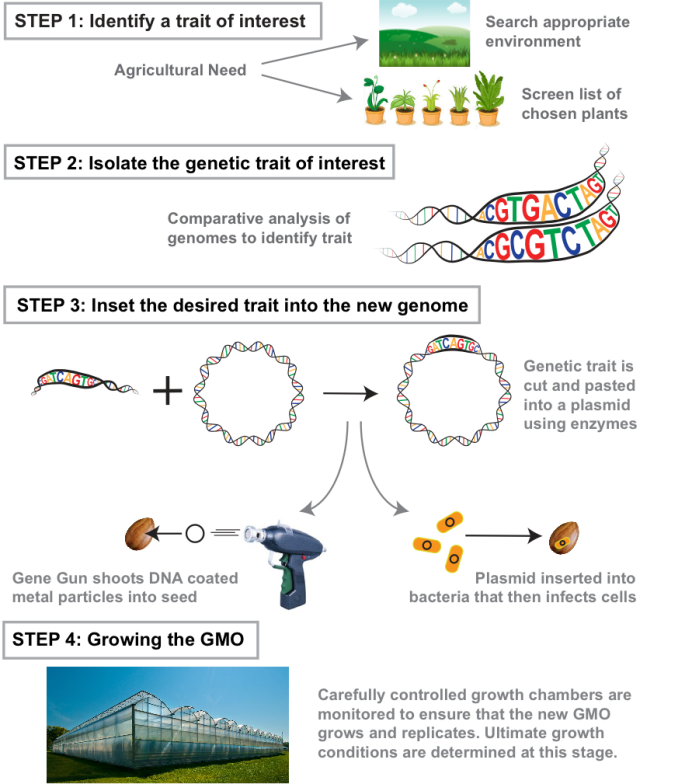 Source- Chelsea Powell (2015): “How to make a GMO.”Figure 1: Production of a genetically modified organismViral Vectors: Foreign genes can be delivered to target cells by modifying viruses through the viral vector method. This technique is widely used for transgenic purposes in both animals and plants, using viral vectors such as retroviruses, adenoviruses, and lentiviruses.Agrobacterium-mediated Transformation: Plant genetic engineering commonly uses Agrobacterium tumefaciens, a modified bacterium that transfers foreign DNA into plant genomes upon infecting plant cells (De la Riva, 1998; Hoovkaas & Schilperoot, 1992; Sun et al., 2006).CRISPR-Cas9 and other Gene Editing Techniques: Gene editing techniques like CRISPR-Cas9 are becoming more popular for modifying existing genes instead of introducing foreign ones. Precise deletions, edits, or replacements of specific DNA sequences can be made using CRISPR.Homologous Recombination: This method involves replacing a specific segment of an organism's DNA with a modified sequence that contains the desired gene. It is used when precise integration is necessary.Sperm-mediated Gene Transfer: In animals, genes can be introduced into an individual's germ cells (sperm or eggs), which will result in the transgene being carried in all of the offspring's cells.Nuclear Transfer (Cloning): The process of cloning entails the transfer of a somatic cell's nucleus (a body cell) into an egg cell that has had its nucleus removed. This method gained notoriety for its use in producing Dolly the sheep. Although not a typical transgenic approach, it can still result in the introduction of foreign DNA.The efficiency, precision, and applicability of transgenic methods vary depending on the organism and specific goals of the experiment. Selecting the appropriate method requires careful consideration of the desired outcome and potential implications, as each method has its advantages and limitations.TRANSGENIC PLANTGenetic modification is a process that involves inserting DNA into an organism's genome, which enables foreign genes to be introduced into crops, creating new GMOs. To produce a genetically modified plant, plant cells are grown in tissue culture until they develop into fully-grown plants, and new DNA is transferred into them. The seeds produced by these plants will inherit the new DNA (Sinclair et al, 2004).The main goal of the majority of GE performed on plants is to increase crop yield and nutrient content. It also aims to produce disease-resistant plants, that could tolerate biotic and abiotic stresses. GM crops were first introduced in the U.S. in the mid-1990s. Most current GM crops have been engineered for resistance to insects, tolerance to herbicides (weed control products), or both. Corn, soybeans, and cotton are the three largest acreage GM crops (Fig 2).PLANT TRANSFORMATION TECHNIQUESTransgenic plants are plants that have been genetically modified through the introduction of foreign genes using various genetic engineering techniques. These foreign genes can come from different species and are typically inserted into the plant’s genome to confer specific traits or characteristics. Transgenic plants have been developed for a variety of purposes, including improving agricultural productivity, enhancing nutritional content, and increasing resistance to pests, diseases, and environmental stressors.To create a transgenic plant, the nucleus of the plant cell is incorporated with the new transgenic DNA/transgene. Several gene transformation techniques utilize DNA uptake into isolated protoplasts mediated by chemical procedures, electroporation, or the use of high-velocity particles (particle bombardment). Other common methods include Agrobacterium-mediated gene transfer and via Microinjection.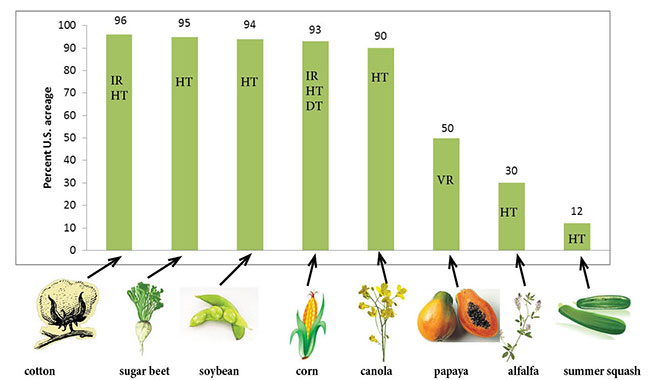 Source- P. Byrne (2014): Genetically Modified (GM) crops: Techniques and ApplicationsFigure 2: Currently grown GM crops in the U.S., traits for which they are modified, and percent of the total acreage of the crop that is planted to GM varieties. IR=insect resistant, HT=herbicide tolerant, DT=drought tolerant, VR=virus resistant.Transgenic plants have been engineered to exhibit the following characteristics.Pest Resistance: Plants that are genetically modified can produce proteins that are harmful to particular pests. An example of this is the Bt (Bacillus thuringiensis) gene that has been added to different crops. The protein produced by this gene can be lethal to certain pests. By feeding on these genetically modified plants, the pests are killed by the protein, which reduces the necessity for using chemical insecticides.Herbicide Resistance: Certain crops have been modified genetically to resist herbicides. This makes it possible for farmers to kill weeds without harming the crop, simplifying weed management.Disease Resistance: Transgenic plants can be genetically modified to resist plant diseases caused by viruses, bacteria, and fungi. This can reduce reliance on chemical treatments and prevent crop loss.Improved Nutritional Content: Biofortification involves enhancing the nutritional quality of crops by incorporating genes that boost the levels of specific vitamins, minerals, and other nutrients. Golden rice is a prime illustration of this, as it has been developed to contain elevated levels of beta-carotene, a precursor to vitamin A.Environmental Stress Tolerance: Transgenic plants are genetically modified to withstand harsh environmental conditions such as drought, salinity, and extreme temperatures, which can help maintain crop productivity in challenging growing conditions.Delayed Ripening: Genetic engineering can extend the shelf life of perishable produce by delaying ripening.Altered Growth Patterns: Introducing traits such as altered flowering times or modified growth patterns can optimize plant growth and yield for specific conditions.Phytoremediation: Phytoremediation involves using certain transgenic plants to remove pollutants like heavy metals from soil.Transgenic plants are regulated for safety, environment and labeling. Public perception and acceptance of transgenic plants can also influence their adoption and commercial use.While transgenic plants have brought about significant advancements in agriculture, they have also sparked debates about their potential environmental impacts, effects on biodiversity, and potential long-term consequences. As genetic engineering techniques continue to evolve, ongoing discussions around the responsible and sustainable use of transgenic plants remain critical.TRANSGENIC ANIMALThe phenomenon in which the genetic makeup of the animals is modified by introducing a new foreign gene is called animal transgenesis, i.e., a foreign gene is inserted into animals.  In simple words, animals that had their DNA manipulated to possess and express an extra gene is called transgenic animal. They are usually produced to have specific genes that they naturally lack. 95% of all existing transgenic animals are mice (Shveta Uppal et al., 2017). There are 3 major methods for producing transgenic animals, which include DNA microinjection, Embryonic stem cell-mediated gene transfer, and Retrovirus-mediated gene transfer.Transgenic animals have been created for various purposes, including scientific research, biomedicine, agriculture, and even as potential models for studying human diseases. Transgenic animals have been engineered to exhibit the following traits.Biomedical Research: Numerous researchers utilize transgenic animals to explore the roles of particular genes, the advancement of illnesses, and probable remedies. By introducing genes linked to human diseases, animal models that display comparable disease symptoms can be generated. This technique enables scientists to acquire a more comprehensive comprehension of the fundamental mechanisms and evaluate possible treatments.Pharmaceutical Production: It is possible to genetically modify animals to produce specific proteins or compounds that are useful for pharmaceutical purposes. For instance, animals can be modified to produce human proteins like insulin or antibodies, which can be extracted and used as therapeutic agents.Disease Modeling: Transgenic animals are used as models to study complex human diseases, such as cancer, Alzheimer's, and cystic fibrosis. This helps in developing potential treatments and understanding disease progression.Agricultural Applications: In agriculture, animals can be genetically modified to enhance production by growing faster, producing leaner meat, or developing resistance to diseases.Organ Transplantation (Xenotransplantation): Scientists have investigated the use of transgenic pigs as a possible source of organs for human transplants. These pig organs are genetically modified to be more compatible with the human immune system, which helps to address the shortage of human donors.Disease Resistance: Livestock animals have been genetically modified for disease resistance. This has significant impacts on the agricultural industry. Bioremediation: Genetically engineered transgenic animals detect pollutants in water and soil, serving as early environmental contamination warning signs, similar to phytoremediation plants.Enhanced Growth and Nutrient Utilization: Animals have been genetically modified to improve growth and nutrient use in agriculture.The creation of transgenic animals involves techniques such as microinjection, embryonic stem cell manipulation, and gene editing technologies like CRISPR-Cas9. However, the ethical and regulatory considerations surrounding the creation and use of transgenic animals are complex. These considerations include animal welfare, potential ecological impacts if transgenic animals were released into the wild, and public perception of genetically modified organisms.APPLICATIONS OF GMOsGenetic engineering is widely used in biological and medical research. Chimeric disease models can be prepared for study and analysis. They can also be used as models for human disease. Production of therapeutic proteins like insulin, recombinant protein vaccines, monoclonal/diagnostic/therapeutic antibodies, and proteins for pharmaceutical use are some of the major applications of GMOs. Large-scale production of secondary metabolites is another application. Transgenics have a variety of uses in safety testing, pharming, agriculture, and xenotransplantation. Hybrids can be produced with all the desirable traits and characteristics, via genetic modification. Meat can be cultivated from a small sample of tissue, like muscle/fat cells, thus reducing the dependence on land, water, and energy.Resistance to diseases is another extremely important aspect of the application of transgenesis in agriculture (Maksimenko et al, 2013). Soma clonal variants that are produced through GE contain several characteristics that include resistance to disease pathotoxins, herbicides, high salt concentration, mineral toxicity, and tolerance to environmental and chemical stress, as well as the production of secondary metabolites.GMOs, specifically transgenic animals are used for the study of normal physiology and the development and testing of vaccines. They improve the quality and health of livestock. Cloning is the process where genetically identical individuals of an organism are produced either naturally or artificially (using GE). With the help of cloning, endangered species, say plants or animals, that are on the verge of extinction could be preserved. Organ Transplantation is a major advancement in the field of GE. Transgenic pigs are created by inserting human genes to decrease the chance of organ rejection by humans.The distinction between traditional transgenics and gene editing has also influenced regulatory frameworks and public perceptions. Some argue that gene editing may have fewer ethical concerns compared to traditional transgenics since it involves altering an organism’s genes rather than introducing foreign genes. However, the discussions around the potential long-term effects, intended consequences, and responsible use of these technologies continue to evolve.ADVANTAGES OF GMOsIn this modern epoch, where the population is growing enormously, food scarcity has become a major issue, particularly in the developing countries of Asia, Africa, and Latin America. Transgenic crops could be the solution for such a crisis, where high yields can be produced to serve the population. Tissue culture can be helpful in the production of disease-resistant plant varieties. Edible vaccines are synthesized using rDNA technology to boost one’s immunity and maintain an individual’s health. Transgenic plants can be created to tolerate biotic and abiotic stresses and reduce host harvest losses. It could result in reduced reliance on chemical pesticides and the increased efficiency of mineral usage by the plant.GMOs enhance the nutritional value of the food. For example, Golden rice has a much higher content of beta-carotene, a precursor of vitamin A. It also improves the nutrient value of animal feed. Several GM crops for malnutrition are expected to be revealed for cultivation in the coming five to ten years (Davis Kevin M, 2007). Production of lactoferrin and interferons in the milk of transgenic cattle has become a common advancement, while transgenic sheep are made to produce good quality wool. Genetic modification has also been used to create tailor-made plants to supply alternative resources to industries, in the form of starches, fuel, etc. growing plants for specific purposes, with desirable traits.Farmers’ perception of genetically engineered plants and animals is quite favorable due to the high yield, selective breeding, hybrid organisms with desirable traits, and reduced exposure to chemicals, which might be considered a major advantage of transgenics.LIMITATIONS OF GMOsBesides the benefits, there are numerous concerns and risks of GMOs that one must consider. Various aspects of transgenics are yet to be found which makes it dangerous. The uncertainty of genetically modified species results in emerging fear and concern among people. Although there is no evidence, genetically modified foods have higher chances of allergies in the long run.GMOs would make plants that leave unwanted residual effects remain in the soil for a long period. They can pose a threat to the insects that are important to the ecosystem. They might also produce more weeds and can threaten the lives of animals Over time, pests or diseases targeted by GMOs can develop resistance to the modified traits. This can lead to the evolution of more robust and resistant pests, requiring the development of new control strategies.When technology is highly used to create a transgenic variety, preferably plants/crops with high nutritional content, the cost might be high which may not be affordable for the majority. If GMOs become dominant in agriculture, there is a risk of reduced genetic diversity in crops, which could make entire agricultural systems more susceptible to diseases, pests, or changing environmental conditions. During DNA transformation techniques, the frequency of stable transformation is low, i.e., the selected variants are mostly random and genetically unstable. It requires extensive and extended field trials; thus, the time duration might be quite longer than expected. Genes from GMOs can potentially spread to wild relatives or non-GMO crops through cross-pollination, leading to intended genetic modification of wild populations or contaminating conventional crops. The process might lead to undesirable results, like causing pleiotropic effects.  There are chances that GMOs could create major impacts and adverse environmental effects, which are still unknown.ETHICAL ISSUESSome ethical standards are required to evaluate the morality of all human activities related to the genetic modification of organisms. The foremost issue during animal research and experiments is that humans consider them as subjects and use them for selfish benefits which leads to their death, rather than considering them as living beings. Numerous controversies and criticisms have been raised, which turned it into a debatable issue. It is essential to consider the trial subjects as normal beings.Coming to genetically modified crops, many ethical concerns have been discussed including the negative impact on traditional farming practices and potential harm/ damage to human health and the environment. The elimination of natural process has also been considered as a matter of interest. When GMOs are developed from plant varieties originating in developing countries, there are ethical questions about ensuring equitable sharing of benefits and knowledge derived from other resources.Dependence on a limited number of genetically uniform crops could leave agriculture vulnerable to disease outbreaks or changing environmental conditions. Although it serves as a solution for food scarcity and so on, the viability of GMOs remains questionable. Concerns about the safety of human consumption include potential allergenicity, unintended production of toxins, and long-term health effects that may not be immediately apparent.In the case of genetically modified animals used in research or biotechnology, ethical issues surround the concept of informed consent, as animals cannot provide explicit consent to be genetically modified or used in experiments. Ethical considerations include the potential long-term effects of GMOs on the ecosystem, public health, and future generations. Ethical debates sometimes focus on the quality and integrity of scientific research and the transparency of data related to GMO safety and impacts. The genetic modification of organisms raises questions about the moral standing of these altered organisms, particularly animals engineered for research, agriculture, or biomedical purposes. Ethical considerations should inform policy decisions, regulatory frameworks, and the responsible development and use of GMOs. Public engagement, transparent research, and thoughtful risk assessments are essential to ensure that GMO technologies are applied in ways that align with societal values and respect the well-being of both humans and the environment.PRINCIPLES AND REGULATIONSThree major principles, known as the “Three Rs” are highly considered during animal research. They consist of Reducing animal numbers, Refining practices, and husbandry to minimize pain and distress, and finally Replacing animals with non-animal alternatives wherever possible. These are known to be the principles of humane experimental technique (Elisabeth H. Ormandy et al, 2011).A series of laws and regulations have been implemented to maintain discipline during animal use activities. They ensure that the animals are used in research only when it’s necessary, and when doing so, they must be humanely treated.Genetic modification of organisms can have unpredictable effects when such organisms are introduced into the ecosystem. The Indian government has set up organizations such as GEAC (Genetic Engineering Approval Committee) to make decisions regarding the validity of genetic modification research and the safety of introducing genetically modified organisms for public service (Shveta Uppal et al., 2017). Precautionary measures should be taken to prevent potential harm. Regulatory frameworks often involve evaluating each GMO on a case-by-case basis, considering its specific traits, intended use, and potential risks. Open communication and public access to information about GMOs help ensure that decisions are well-informed and reflect societal values.The substantial equivalence principle exerts that a GMO should be considered safe if it is similar in composition and characteristics to its non-GMO counterpart and does not have any harmful effects. Agreements such as the Cartagena Protocol on Biosafety under the Convention of Biological Diversity provide a framework for the safe transfer, handling, and use of GMOs across borders.Environmental Release Permit is required for the environmental release of GMOs. There is a provision for liability and compensation in case of unintended environmental damage or other negative impacts caused by GMOs.Violation of such laws that are imposed by the government could lead to severe consequences, which might even result in the suspension of the entire research project. Specific regulations and principles can vary widely depending on the legal and cultural context of each country. Organizations such as the World Health Organization (WHO), the Food and Agricultural Organization (FAO), and the International Plant Protection Convention (IPPC) also provide guidelines and recommendations for the safe use and trade of GMOs.CONCLUSION Transgenics promises to improve the quality of life, by providing a safer environment to live in. Though there are several controversies regarding the techniques used in the production of GMOs, the field has contributed massively to society, from a small change in plant variety to the large-scale production of vaccines. Researchers hope to produce vaccinations and medicines in genetically modified foods, which would make it easier to provide medications to people in developing countries. Beyond the technical and scientific aspects, discussions about transgenics, gene editing, and genetic modification have extended to broader societal and ethical considerations. Some key points to consider,Ethical concerns: The ability to modify the genetic makeup of organisms raises ethical questions about the boundaries of manipulating life forms. Questions about consent, unintended consequences, and potential risks are paramount. Ethical discussions are ongoing regarding the creation of genetically modified organisms, especially when those modifications can be passed on to future generations.Environmental impact: One of the concerns associated with the release of genetically modified organisms into the environment is the potential for unintended ecological consequences. Altered plants or animals might interact with the local ecosystem in unpredictable ways, affecting biodiversity, and ecosystem dynamics, and potentially leading to unintended imbalances.Labelling and Transparency: Consumers have expressed interest in knowing whether the products they purchase contain genetically modified ingredients. Labeling and transparency regulations vary from region to region, and debates continue about the right of consumers to make informed choices.Intellectual Property and Ownership: The development of genetically modified organisms can involve significant investments in research and development. this has led to debates over intellectual property rights and who holds ownership over genetically modified organisms, genes, and technologies.Food Global Security and Sustainability: Proponents of genetic modification argue that it can contribute to addressing food security challenges by creating crops with enhanced yields, nutritional content, and resistance to environmental stressors. However, critics caution against overreliance on a single approach to solving complex issues like global food security.Regulation and Oversight: Different countries have varying regulatory approaches to genetically modified organisms. Some have stringent regulations and assessment processes, while others have more permissive frameworks. Striking a balance between innovation and safety remains a challenge.Public Perception and Acceptance: The acceptance of genetically modified organisms varies widely among different populations. Public understanding, awareness, and perceptions of the risks and benefits play a significant role in shaping regulatory decisions and market demand.As the field continues to evolve, ongoing dialogue among scientists, policymakers, ethicists, consumer groups and the public is crucial. Advances in genetics and biotechnology have the potential to bring about substantial benefits, but they also come with responsibilities to consider the broader impacts on society, ecosystems, and the future of life on Earth.In conclusion, GMOs could be beneficial and would pose no threat to both nature and humans, if the ethical standards and regulations are followed. Thus, the proper use of transgenics could lead humankind to attain a sustainable future.REFERENCESDe Block M. Herrera - Estrella L. van Montagu M. Schell J. Zambryski P. (1984). Expression of foreign genes in regenerated plants and their progeny. EMBO Journal, 3 (8) 1681- 1689.De la Riva G. A. González-Cabrera J. Vázquez-Padrón R. Ayra-Pardo C. (1998). Agrobacterium tumefaciens: a natural tool for plant transformation. Electronic Journal of Biotechnology, 1 3 118 133, 0717-3458Elisabeth H. Ormandy, Julie Dale, and Gilly Griffin(2011). “Genetic engineering of animals: Ethical issues, including welfare concerns”. The Canadian Veterinary Journal. Vol 52(5): 544-550.Hooykaas P. J. J. Schilperoort R. A. (1992). Agrobacterium and plant genetic engineering. Plant Molecular Biology, 19 15 38, 0167-4412Horsch R. B. Fraley R. T. Rogers S. G. Sanders P. R. Lloyd A. Hoffmann N. (1984). Inheritance of functional foreign genes in Plants Science, 223 223 496 498, 0036-8075Jackson DA, Symons RH, Berg P (1972). "Biochemical Method for Inserting New Genetic Information into DNA of Simian Virus 40: Circular SV40 DNA Molecules Containing Lambda Phage Genes and the Galactose Operon of Escherichia coli". Proceedings of the National Academy of Sciences. Vol 69(10):2904-09Kevin M. Davies (2007). “Genetic Modification of Plant Metabolism for Human Health Benefits”. Elsevier. Mutation Research:122-137Mathur J. Koncz C. (1997). PEG-mediated protoplast transformation with naked DNA. Methods in Molecular Biology, 82 267 276, 1064-3745O. G. Maksimenko, A. V. Deykin, Yu. M. Khodarovich, P. G. Georgiev (2013). “Use of Transgenic Animals in Biotechnology: Prospects and Problems”. Acta Narurae. Vol 5 Number 1(16): 33-44Paszkowski J. Shillito R. D. Saul M. Mandak V. Hohn T. Potrykus I. 1984 Direct gene transfer to plants. EMBO Journal, 3 12 2717 2722, 0261-4189.R Peter and J Mojca, P Primoz (2011). “Genetically Modified Organisms (GMOs)”. Encyclopedia of Environmental Health, 2nd Edition, Vol 3: 199-207Robert E. Hammer, Ralph L. Brinster, Kelly E.Mayo (1985). “Expression of human growth hormone-releasing factor in transgene mice”. Nature 315,413-415 Shveta Uppal, Shashi Chadha, Lalit Maurya (2017).  “Biotechnology”. National Education of Educational Research and Training (NCERT) publications. Biology, 15th Edition: 191-216Sun, H.J.; Uchii, S.; Watanabe, S. &Ezura, H. (2006). A highly efficient transformation protocol for micro-Tom, a model cultivar for tomato functional genomics, Plant and Cell Physiology, Vol.47, 426 431, 0032-0781